Technische omschrijving interactieve doelenFunctionele specificatiesDe voetbalmuur bestaat uit 4 doelen. Ieder doel beschikt over een paneel welke drukgevoelig is. Ieder paneel beschikt over een eigen processor om de input te verwerken en om de ingegoten LED verlichting per paneel aan te sturen. De hoofdcomputer zorgt voor de coördinatie van alle panelen. 
Deze 4 panelen lichten led-verlicht (spel-specifiek) op wanneer ze geraakt worden.
De vier doelen zijn met elkaar verbonden door middel van een ondergrondse kabel welke zowel data als stroom transporteert. De interactieve doelen zijn geschikt voor buitengebruik in de openbare ruimte. De doelen zijn op afstand aan/uit te zetten (instelbaar) via 4G/5G modem internetverbinding om zo overlast tijdens avond/nachtelijke uren te voorkomen.
Ieder doel beschikt tevens over 2 vakjes om bijvoorbeeld sleutels/mobile telefoon op te bergen.

Er zijn minimaal 10 spellen beschikbaar om voldoende keuze te geven aan  gebruikers.
Op de doelen kunnen verschillende sportsoorten gespeeld worden (voetbal, hockey).
Spellen zijn gericht op één of meerdere spelers, vaardig en minder vaardig, uitdagend voor kind, adolescent, volwassenen (inclusief).
De interactieve doelen registreren het aantal uren gebruik per spel ‘real time’ via internetverbinding om zo de populariteit van de afzonderlijke spellen te kunnen meten.
Spellen kunnen op afstand, via 4G/5G modem internetverbinding, worden uitgewisseld zodat de content van de interactieve doelen dynamisch is tijdens de gebruiksjaren.Voor éénvoud is het toestel bedienbaar met slechts één knop voor een lage gebruiksdrempel.
Audio boxen zorgen voor korte speluitleg,  feedback en geluidseffecten tijdens het spel.
Door middel van een druk op de knop start het eerste spel. Om volgende spellen te selecteren drukt men wederom op de knop. Door de knop langer in te drukken kan de gebruiker kiezen uit geactiveerde talen (Vlaams, Nederlands, Frans, Engels, Duits, Chinees).
Het audiovolume is op afstand via 4G/5G modem internetverbinding instelbaar in geluidsniveau, om overlast te voorkomen.De digitale doelen combineren de positieve punten van het ‘gamen’ en buiten spelen
(zijnde: verschillende levels in de spellen, scores en competitie) met al het goede van buiten spelen (sociale ontwikkeling, gezond bewegen, vaardigheden).
Het toestel is 24/7 verbonden met internet via 4G/5G modem. Dit maakt het mogelijk om het toestel te beheren, updates uit te voeren, spellen aan en uit te zetten en statistieken in te zien. Tevens kunnen storingen op afstand worden verholpen. De digitale doelen wordt aangesloten op een lokaal beschikbare 230v kabel.
Optioneel kan gebruik worden gemaakt van een ‘Solar paal’ (let op: Solar is afzonderlijk leverbaar). Zo is het toestel 4G/5G online en update automatisch. Overige technische specificaties:Ieder doel ca. 80cm hoog en 1,6m breed. Ieder doel is maximaal 0,5m diep.Materiaal doelenDe basis constructie van de doelen bestaat uit beton. De verankering in de ondergrond geschied door middel van thermisch verzinkte stalen fundatiepoten aangestort met beton of door middel van oppervlakte montage op een bestaande, draagkrachtige ondergrond zoals een vlakke betonnen vloer. De interactieve panelen zijn vervaardigd uit polycarbonaat. De elektronica is ingegoten in deze panelen. Alle overige elektronica bevind zich in de constructie en is niet toegankelijk voor de gebruiker. De afdekkappen zijn van metaal, welke in kleur is gepoedercoat. De doelen zijn geïntegreerd in een (HPL)boarding en hebben optioneel een kunstgras speelvloer.
In voorkomend geval bevat de speelvloer het logo van de Jan Vertonghen Foundation, alsook op de HPL-boardingpanelen. Specificering HPL-boarding onderstaand.Technische omschrijving HPL-boarding t.b.v. interactieve doelenAfmetingenDe boarding bestaat uit 4 hoekelementen. Samen met de interactieve doelen vormen deze een gesloten omheining van het interactieve sportveld. De hoeken bestaan uit 2x45 graden waardoor de bal nooit stil ligt. De volledig vlakke, bespeelbare binnenzijde maakt dat de boarding actief onderdeel is van het spel. De afdekkers worden in een kleuraccent uitgevoerd.De hoogte van de boarding bedraagt 80cm.
De afmetingen van het veld bedragen ca. 10x10m gemeten binnen de boarding, tenzij anders aangegeven. De hoeken zijn afgeschuind. MateriaalDe hoofdconstructie van het veld bestaat uit een stalen frame van staanders uit rechthoekig kokerprofiel. Deze staanders staan niet verder uit elkaar dan 1,25m hart op hart in verband met de stabiliteit en trillingen. Tussen deze staanders komt zowel een boven- als een onderligger uit U profiel. Deze constructie is thermisch verzinkt en vervolgens gepoedercoat. Hierop worden de boaringpanelen bevestigd. Om trillingen te voorkomen wordt hier foamband toegepast. De boardingpanelen worden bevestigd middels roestvast stalen anti-diefstalbouten. In schroefdraad in de constructie wordt voorzien middels stalen bussen welke in de profielen zijn geperst (draad tappen in de profielen is niet toegestaan om roestvorming van het behandelde staal te voorkomen). De bovenzijde van de boarding wordt als laatste afgewerkt door middel van afdekkers. Deze afdekkers zijn U profielen van metaal. Deze profielen zijn voorzien van een poedercoating in accentkleur. Deze afdekkers worden in 'halfsteens' verband geplaatst ten opzichte van de liggers van de onderconstructie om zo een stijf geheel te vormen. CertificeringHet sportveld dient te zijn voorzien van een geldig EN-15312 certificaat.
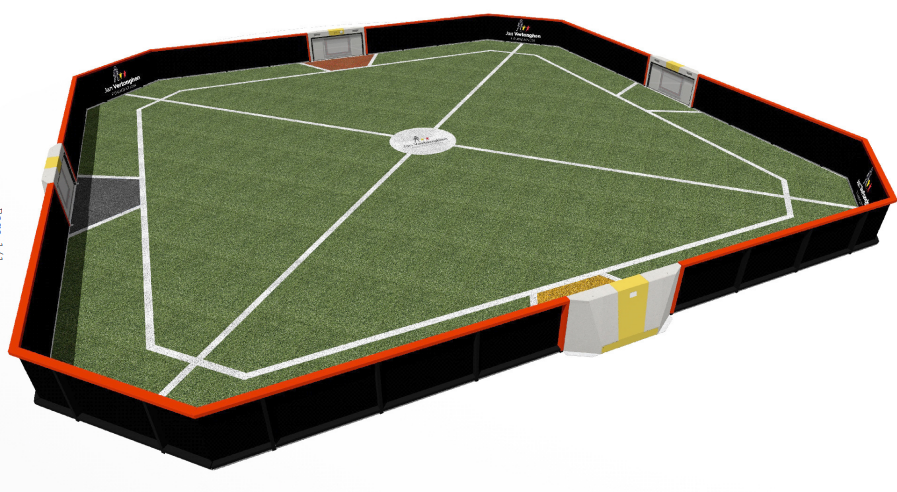 